 Assessment Task – Being a successful employee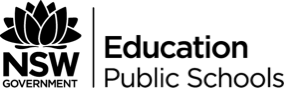 Writing taskOutcomesES11-1 a student comprehends and responds to a range of texts, including short and extended texts, literary texts and texts from academic, community, workplace and social contexts for a variety of purposesES11-4 a student composes a range of texts with increasing accuracy and clarity in different formsES11-5 a student develops knowledge, understanding and appreciation of how language is used, identifying specific language forms and features that convey meaning in textsES11-6 a student uses appropriate strategies to compose texts for different modes, media, audiences, contexts and purposesValues and attitudesStudents will value and appreciate:the importance of the English language as a key to learningthe personal enrichment to be gained from a love of English, literature and learningthe power of language to explore and express views of themselves as well as the social, cultural, ethical, moral, spiritual and aesthetic dimensions of human experiencesthe power of effective communication using the language modes of speaking, listening, reading, writing, viewing and representingthe role of language in developing positive interaction and cooperation with othersthe diversity and aesthetics of language through literary and other textsthe independence gained from thinking imaginatively, creatively, interpretively and critically.Knowledge, understanding and skillsThrough responding to and composing a wide range of texts and through the close study of texts, students will develop knowledge, understanding and skills in order to:communicate through speaking, listening, reading, writing, viewing and representinguse language to shape and make meaning according to purpose, audience and contextthink in ways that are imaginative, creative, interpretive and criticalexpress themselves and their relationships with others and their worldlearn and reflect on their learning through their study of English.Learning across the curriculumGeneral capabilities Literacy Personal and social capabilitiesOther areas of learning Work and enterpriseTaskPart 1 (10 marks)Answer a series of questions. In your responses, imagine you are being interviewed and write the responses you would offer.What skills do you think you bring to the job?What do you think is your biggest weakness?How would you deal with conflict in the workplace?Do you work well as an individual and as a member of a team? Explain.Why should we hire you over someone else?Part 2 (10 marks)Complete a written report, detailing how you would deal with a problem in the workplace. In your response, you should consider rights and responsibilities, communication, and safe work practices.Problem- Brian, 19, works at a packing factory. One day, Brian is asked by his supervisor to pick up a large box and carry it to an awaiting truck for transport. He gets to the box and realises that it is labelled heavy. Brian returns to tell his supervisor that he is unable to carry it as it is too heavy and the supervisor tells him to stop being lazy and carry the box otherwise he would be fired. When Brian goes back to his regular job, instead of taking the box to the truck, the supervisor starts swearing and threatening Brian. To avoid losing his job, Brian picks up the box and walks through the carpark to the awaiting truck, without any high-vis clothing on. Brian turns incorrectly putting the box into the truck, hurting his back, and is unable to return to work for two weeks.Questions to assist your response:What should Brian have done throughout the scenario to deal with the problem?What should the supervisor have done throughout the scenario?How could Brian have improved the situation?What was done correctly in the scenario?What was done incorrectly in the scenario?Marking CriteriaPart 1Part 2Marking GuidelinesMarkEffective engagement with all aspects of each questionDemonstrates an effective understanding of appropriate language to use in an interviewWell-developed spelling, punctuation and grammar9-10Sound engagement with all aspects of each questionDemonstrates a sound understanding of appropriate language to use in an interviewConsistently spelling, punctuation and grammar7-8Adequate engagement with all aspects of each questionDemonstrates an adequate understanding of appropriate language to use in an interviewAdequate spelling, punctuation and grammar5-6Developing understanding of how to respond to questions in an interviewDeveloping use of languageConsistent errors in spelling, punctuation and grammar3-4Section not completedElementary use of language1-2Marking GuidelinesMarkDemonstrates an effective understanding of rights and responsibilities, communication, and safe work practicesEffective use of language appropriate to a workplace reportWell-developed spelling, punctuation and grammar9-10Demonstrates a sound understanding of rights and responsibilities, communication, and safe work practicesSound use of language appropriate to a workplace reportConsistently correct spelling, punctuation and grammar7-8Demonstrates an adequate understanding of rights and responsibilities, communication, and safe work practicesAdequate use of language appropriate to a workplace reportAdequate spelling, punctuation and grammar5-6Developing understanding of rights and responsibilities, communication, and safe work practicesDeveloping use of languageConsistent errors in spelling, punctuation and grammar3-4Section not completedElementary use of language1-2